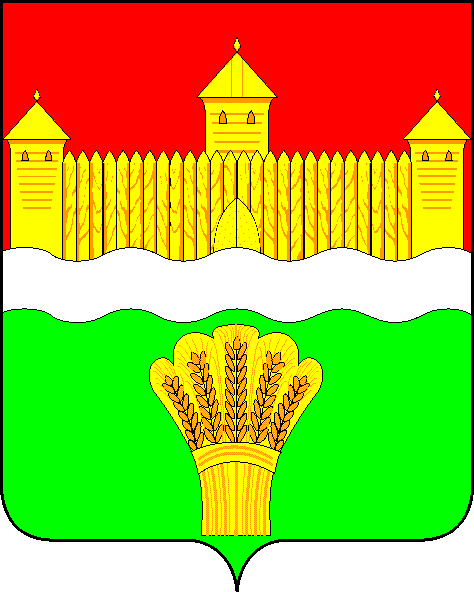 КЕМЕРОВСКАЯ ОБЛАСТЬ - КУЗБАСССОВЕТ НАРОДНЫХ ДЕПУТАТОВКЕМЕРОВСКОГО МУНИЦИПАЛЬНОГО ОКРУГАПЕРВОГО СОЗЫВАСЕССИЯ № 36Решениеот «24» февраля 2022 г. № 549г. КемеровоО текущей ситуации в Кемеровском муниципальном округе по обращению с ТКО по состоянию на 01.02.2022Заслушав заместителя главы Кемеровского муниципального округа по жилищно-коммунальному хозяйству и безопасности о текущей ситуации в Кемеровском муниципальном округе по обращению с ТКО по состоянию на 01.02.2022, руководствуясь ст. 27 Устава Кемеровского муниципального округа, Совет народных депутатов Кемеровского муниципального округаРЕШИЛ:1. Информацию заместителя главы Кемеровского муниципального округа по жилищно-коммунальному хозяйству и безопасности о текущей ситуации в Кемеровском муниципальном округе по обращению с ТКО по состоянию на 01.02.2022 принять к сведению.2. Направить информацию заместителя главы Кемеровского муниципального округа по жилищно-коммунальному хозяйству и безопасности о текущей ситуации в Кемеровском муниципальном округе по обращению с ТКО по состоянию на 01.02.2022 М.В. Коляденко главе Кемеровского муниципального округа.3. Опубликовать настоящее решение в газете «Заря», в официальном сетевом издании «Электронный бюллетень администрации Кемеровского муниципального округа» и разместить решение на официальном сайте Совета народных депутатов Кемеровского муниципального округа в сети «Интернет».4. Контроль за исполнением решения возложить на Денисова В.В. – председателя комитета по социально-экономическому развитию и жилищно-коммунальному хозяйству.5. Настоящее решение вступает в силу со дня его принятия.Председатель Совета народных депутатов Кемеровского муниципального округа                                      В.В. Харланович 